什么是东部马脑炎？东部马脑炎（EEE）是一种由病毒引起的罕见但严重的疾病。东部马脑炎病毒如何传播？第1页/共2页导致东部马脑炎的病毒通过感染病毒的蚊子叮咬传播。在马萨诸塞州，最常在淡水阔叶树沼泽中及附近的蚊子体内发现该病毒。有关各种不同类型具有病毒传播能力蚊子的更多信息，可在以下马萨诸塞州公共卫生部（MDPH）网站中查阅www.mass.gov/dph/mosquito。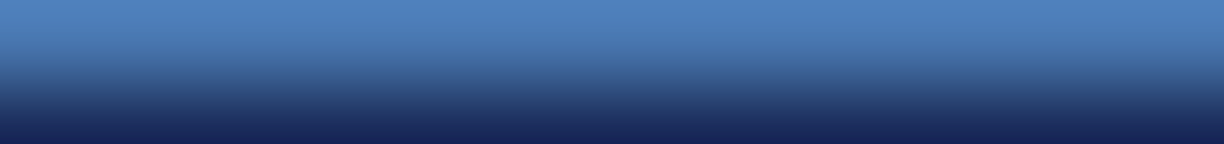 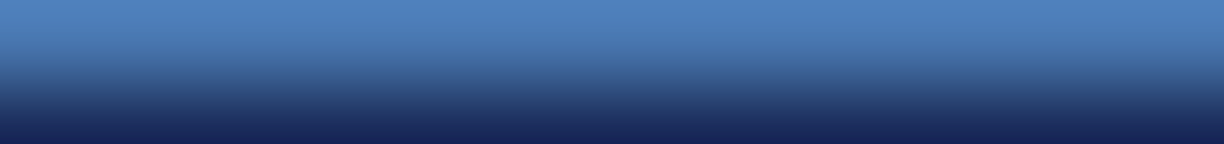 东部马脑炎病毒特别容易感染鸟类，但通常没有证据显示会使鸟类患病。当蚊子叮咬感染病毒的鸟类后，就会感染病毒。虽然人类和其他哺乳类动物（尤其是马和骆马）可能会感染病毒，但不会传播疾病。马萨诸塞州的东部马脑炎传播普遍性如何？东部马脑炎是一种极为罕见的疾病。自从1938年在马萨诸塞州首次发现以来，总共出现的病例略微超过110例。大多数病例来自Bristol、Plymouth和Norfolk县。但是，在病毒活跃的年份，可能会在全州各地出现人类感染的病例。  马萨诸塞州通常每10-20年会爆发一次东部马脑炎。此类疾病爆发通常持续两到三年。马萨诸塞州最近一次东部马脑炎爆发从2019年开始，该年度出现12个病例，其中6人死亡。这次爆发持续到2020年，该年度出现5个病例，其中1人死亡。 东部马脑炎有哪些症状？东部马脑炎的最初症状是发烧（通常为华氏103度到106度）、颈部僵硬、头痛和无精打采。这些症状在被感染病毒的蚊子叮咬后三到十天内出现。脑部发炎和肿胀（称为脑炎）是最危险也最常见的严重并发症。疾病会迅速恶化，有些患者甚至会在一周内陷入昏迷。东部马脑炎的治疗方法是什么？东部马脑炎没有治疗方法。在马萨诸塞州，约半数东部马脑炎确诊者因感染死亡。该疾病的幸存者常常会永久性残障，只有极少数人能够完全康复。如何保护自己避免感染东部马脑炎？由于造成东部马脑炎的病毒通过蚊子传播，您可以采取以下几项措施，降低被蚊子叮咬的机会：规划户外活动时避开黄昏到日出这个时段，此时蚊子最活跃。在户外时，穿长袖衣裤和袜子。天热时这样做可能很困难，但这样做可避免蚊子叮咬。按照产品标签上的说明，使用含避蚊胺（DEET，N, N-diethyl-m-toluamide）、苄氯菊酯（permethrin）、派卡瑞丁（picaridin）（KBR 3023）、IR3535（3-[N-butyl-N-acetyl]-aminopropionic acid）或柠檬桉油 [p-menthane 3, 8-diol (PMD)] 的驱蚊剂。不应为两个月以下的婴儿使用避蚊胺产品，年龄较大的儿童应使用浓度为30% 或更低的避蚊胺产品。三岁以下的儿童不应使用柠檬桉油。苄氯菊酯产品旨在用于衣物、鞋子、蚊帐和露营装备等物品，不应涂抹在皮肤上。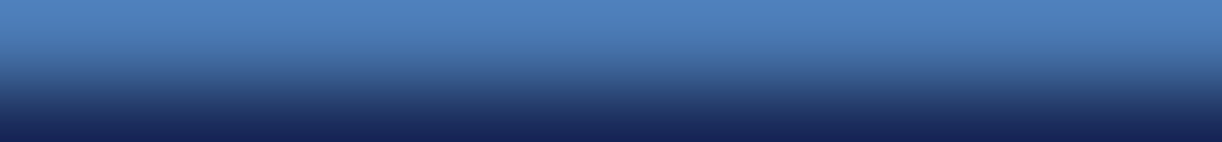 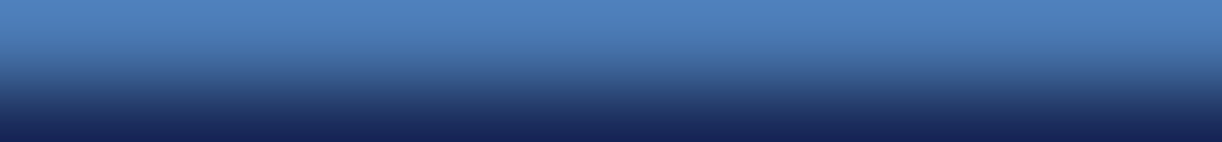 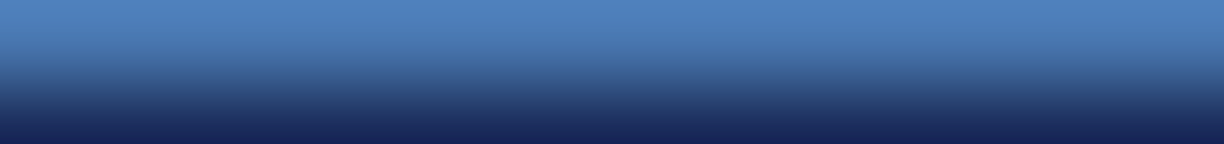 第2页/共2页通过修理纱窗/纱门上的破洞，让蚊子远离家中，并确保纱窗/纱门与所有门窗紧密接合。移除房屋四周的积水。以下是几条建议：查看房屋四周是否有容器或其他可能积水的物品，将它们倒置、定期清空或丢弃。在放在户外的回收容器底部钻洞，让水排干。清理堵塞的屋顶排水槽、清除妨碍雨水排放的树叶和杂物。不使用时，将塑料嬉水池和手推车倒置存放。每隔几天就为鸟水盆换水；为装饰用水池充气或养鱼。保持游泳池清洁，并适当地加氯消毒；清除池盖上的积水。使用园林景观减少物业上的积水。MDPH驱蚊剂情况简报中有关于安全选择和使用驱虫剂的更多信息，请在以下网站查看www.mass.gov/dph/mosquito。如果您无法上网，请拨打电话号码 (617) 983-6800，与MDPH联系，索取纸质情况简报。我可以从哪里获得更多信息？您的医生、护士或保健诊所，或您当地的卫生局（列在电话簿地方政府下方）。马萨诸塞州公共卫生部（MDPH）流行病学分部，电话号码 (617) 983-6800；或MDPH虫媒病毒网站（www.mass.gov/dph/mosquito）。农药对健康的影响：MDPH环境卫生局，电话号码 (617) 624-5757。您所在城镇的蚊虫控制：马萨诸塞州蚊虫控制通过九个蚊虫控制区进行。州改造与蚊虫控制委员会（SRMCB）负责监管所有的控制区。可在网站www.mass.gov/state-reclamation-and-mosquito-control-board-srmcb查阅每个控制区的联系信息。您也可以与马萨诸塞州农业资源部下属的SRMCB联系，电话号码 617-626-1700，或与您当地的卫生局联系。